Name of Journal: World Journal of Clinical CasesManuscript NO: 77198Manuscript Type: CASE REPORTComplete recovery from segmental zoster paresis confirmed by magnetic resonance imaging: A case reportPark J et al. Recovery from segmental zoster paresisJihwan Park, Wooyong Lee, Yunhee LimJihwan Park, Wooyong Lee, Yunhee Lim, Department of Anesthesiology and Pain Medicine, Sanggye Paik Hospital, Inje University College of Medicine, Seoul 01757, South KoreaAuthor contributions: Park J wrote the main manuscript draft and collected image data; Lee W was the patient's doctor and helped to collect the patient's information; Lim Y revised the manuscript; all authors approved the final manuscript for submissionCorresponding author: Yunhee Lim, MD, PhD, Associate Professor, Department of Anesthesiology and Pain Medicine, Sanggye Paik Hospital, Inje University College of Medicine, No. 1342 Dongil-ro, Nowon-gu, Seoul 01757, South Korea. s2386@paik.ac.krReceived: April 19, 2022Revised: June 19, 2022Accepted: Published online: AbstractBACKGROUNDSegmental zoster paresis, depending on the affected area, can present with severe clinical manifestations and render patients unable to perform activities of daily living. Therefore, it is necessary to diagnose and treat such a condition rapidly. No studies have reported using magnetic resonance imaging (MRI) to identify clinical abnormalities associated with this condition or its complete recovery. This rare case report evaluated the changes in MRI findings before and after the patient's motor symptoms recovered.CASE SUMMARYA 79-year-old woman with a history of rheumatoid arthritis and psoriasis visited the hospital for skin rashes and pain in the C5-T2 segments. The diagnosis was herpes zoster infection, and treatment was initiated. However, motor weakness suddenly occurred 14 d after the initial symptom presentation. We confirmed abnormal findings in the nerves and muscles invaded by the shingles using electromyography and MRI. After 17 mo, the patient's symptoms had completely normalized, and MRI confirmed that there were no abnormalities.CONCLUSIONMRI can be a useful diagnostic modality for segmental zoster paresis and patient evaluation during recovery from motor complications.Key Words: Complication; Electromyography; Herpes zoster; Magnetic resonance imaging; Paresis; Case reportPark J, Lee W, Lim Y. Complete recovery from segmental zoster paresis confirmed by magnetic resonance imaging: A case report. World J Clin Cases 2022; In pressCore Tip: Segmental zoster paresis is a rare motor complication of herpes zoster infection. Generalized severe pain and a low incidence of motor complications make its diagnosis challenging for clinicians. It can present with various motor symptoms depending on the affected area. Although the prognosis of segmental zoster paresis is known to be fair, it is important to administer multiple treatments promptly, considering the relatively long period required for recovery from motor symptoms. Magnetic resonance imaging can be advantageous in the diagnosis of segmental zoster paresis and its evaluation after recovery.INTRODUCTIONHerpes zoster (HZ) is a sporadic disease caused by the reactivation of latent varicella zoster virus (VZV) in the dorsal root ganglion or cranial nerve sensory ganglion. The prevalence of HZ infection is approximately 10%–20% in the general population[1]. HZ infection is characterized by unilateral vesicular skin rashes and is often associated with severe pain. The most common complication of HZ infection is postherpetic neuralgia, which persists for months to years after the skin rash heals.Motor complications rarely occur along the involved sensory segments and result in muscle weakness, referred to as segmental zoster paresis. Motor complications are due to the spread of VZV from the dorsal root ganglion to ventral horn cells. The incidence of motor complications is 0.5%–5% in patients infected with HZ[2,3].Here, we report a case of severe pain with motor paresis in the left upper extremity of a 79-year-old woman due to an HZ infection. Magnetic resonance imaging (MRI) was performed to evaluate motor paresis. This is a rare case report in which we evaluated the changes in MRI findings before and after the patient's motor symptoms recovered. CASE PRESENTATIONChief complaintsA 79-year-old woman (height, 155.0 cm; weight, 50 kg) visited our hospital's pain clinic with a characteristic rash of HZ following the distribution of C5-T2 left dermatomes with severe pain scoring 10 on the numeric rating scale. Fourteen days after the onset of her initial symptoms, she complained of motor weakness without sensory defects in her left upper extremity.History of present illnessConsidering the patient’s severe pain, we decided to hospitalize her. Upon her first visit to our pain medicine clinic, she was alert, and her vital signs were stable except for her body temperature (37.2 °C). The patient was clinically diagnosed with an HZ infection. Medical treatment was initiated with intravenous acyclovir (5 mg/kg) for 9 d and analgesics (celecoxib, targin CR). In addition, neuraxial block for pain control, including cervical plexus block, axillary nerve block, and cervical epidural block with a long-acting local anesthetic (0.15% ropivacaine) injection, was performed during her hospitalization. Because of her current medication history (ustekinumab and methotrexate), we did not use glucocorticoids for injection. Symptoms of skin rash and pain were relieved over time.However, 14 d after the initial symptoms, the patient complained of motor weakness without sensory defects in her left upper extremity. There was no history of recent trauma or surgery.History of past illnessThe patient had underlying diseases, including hypertension, psoriasis, and rheumatoid arthritis. Her prescription included amlodipine, ustekinumab, and methotrexate.Personal and family historyPersonal and family histories were unremarkable.Physical examinationThe patient was examined neurologically to assess the motor dysfunction of the left upper extremity. She complained that she could not lift her upper extremity against gravity. (Shoulder abduction/adduction G2+/G2+, elbow flexion/extension G3+/G3+).Laboratory examinationsInitial laboratory test results were within normal limits; complete blood cell count and blood chemistry tests, such as renal panel, hepatic panel, and coagulation tests, were performed. Electromyography (EMG) of the left arm suggested denervation potentials in the brachioradialis, supraspinatus, infraspinatus, deltoid, extensor indicis, and C6 paraspinalis muscles (Figure 1).Imaging examinationsMRI of the brachial plexus showed a hyperintense signal on T2-weighted images and an isointense signal on T1-weighted images without definite enhancement in the supraspinatus, infraspinatus, and subscapularis muscles of the left shoulder, indicating the potential for neuropathy without any muscle injury (Figure 2). FINAL DIAGNOSISThe patient was diagnosed with segmental zoster paresis as a complication of HZ infection.TREATMENTAfter consultation with a neurologist, we initiated treatment with prednisolone 40 mg for 5 d, which was then reduced by 10 mg every 5 d. In addition, she repeatedly underwent nerve block procedures (cervical plexus, axillary nerve, and cervical epidural blocks) with local anesthetic (0.15% ropivacaine diluted with normal saline) injections.OUTCOME AND FOLLOW-UPA month later, the patient showed some improvement in her motor symptoms (motor grade 3) and was discharged from the hospital. During the outpatient follow-up after 10 mo, she could move her left upper extremity against gravity with some resistance (motor grade 4). Six months later, she fully recovered to motor grade 5. MRI of the brachial plexus was performed again to study the changes compared to the previous imaging findings. All previous abnormal findings disappeared, and there was no difference compared with the right upper extremity (Figure 3). Follow-up EMG was not performed because the patient refused it due to the discomfort of the examination and the high cost.DISCUSSIONHZ infection is associated with host immune status. The risk factors include age and immunocompromised status. The major risk factor is old age; after the age of 50 years, the incidence of HZ infection increases dramatically[4]. Because immunocompromised patients have poor T cell-mediated immunity, the risk of VZV reactivation increases in transplant recipients, patients with autoimmune diseases, and those undergoing immunosuppressive therapies. This patient was in the high-risk group based on her age (79 years), rheumatoid arthritis history, and medication history of ustekinumab and methotrexate. The common characteristic manifestation of HZ infection is dermatomal skin lesions with pain. However, as seen in this case, motor paresis can occur in 0.5%–5% of patients infected with HZ, and is called segmental zoster paresis. Segmental zoster paresis has been reported to occur in the same dermatome 2–3 wk after the skin manifestations occur[5]. Depending on the site of infection of the dermatome, various symptoms can occur. Motor complications can appear as cranial (Ramsay-Hunt syndrome, involving the facial nerve) and peripheral (motor paresis of extremities, diaphragm, or abdominal muscles) neuropathies. Moreover, visceral involvement of the urinary (bladder dysfunction) and gastrointestinal tracts (colon pseudo-obstruction) can occur[6]. For example, limb segmental zoster paresis can occur if the C5-7 or L2-4 nerve roots are affected. Abdominal wall muscles, receiving nerve supply from the T6-L1, can present as a pseudohernia[7]. Therefore, physicians may misjudge whether surgical treatment is necessary. Bladder and bowel dysfunction complications can occur when HZ infection involves the sacral sensory ganglia.MRI could play a diagnostic role, demonstrating hyperintense signal on T2-weighted images in muscular lesions[8]. In water-sensitive MRI sequences, denervated muscles show higher signal intensity than normal muscles, secondary to increased extracellular water[9]. This abnormal finding of MRI is nonspecific and can appear in other conditions, for example, infections, inflammation, ischemia, infarction, metabolic disorders, contusion, tumors, and rhabdomyolysis[10]. However, when we consider the MRI findings of signal abnormalities on T2-weighted images without abnormal signals on T1WI of denervated muscles and patients’ clinical features, MRI can help clinicians establish differential diagnoses from other conditions because denervation injury only affects the muscles supplied by those nerves. Signal abnormalities on T2WI can last approximately 3 mo[11]. Although the pathophysiology of segmental zoster paresis is unclear, MRI findings, in this case, suggest that the most probable cause might be the direct spread of the VZV from the sensory ganglion to the ventral horn cells or ventral spinal nerve roots, which some studies have previously reported[12]. Another study demonstrated that motor neuropathy caused by VZV is an inflammatory demyelinating process[13].Treatment of segmental zoster paresis, as in general HZ infection, is helpful when administered as a combination of antiviral drugs, glucocorticoids, neuraxial block, and physical therapy. Early administration of antiviral drugs is important to decrease the incidence of motor complications and degree of pain[14,15]. The early administration of glucocorticoids could decrease demyelination of the involved nerve segments and prevent degeneration of axons[16]. Kinishi et al[17] reported that therapy with acyclovir with a high dose of steroids was proven to maintain nerve function in good condition, as evidenced by the nerve excitability test. Moreover, in the Ramsay-Hunt syndrome, the therapy resulted in an improved recovery rate of the facial nerve. Other researches have reported that, within 2 wk after initial symptoms, nerve block procedures can decrease the severity of pain and the incidence of complications[18].Regarding prognosis, the ultimate recovery of motor strength is good in 70%–80% of the cases, although this may take a few months to a few years[19]. Although the patient, in this case, belonged to the high-risk group, it is important to note that she fully recovered after approximately 17 mo of early treatment with antiviral agents, glucocorticoids, and neuraxial blocks.CONCLUSIONSegmental zoster paresis, depending on the affected area, can present with severe clinical manifestations and render patients unable to carry out the activities of daily living. However, a good prognosis can be expected through prompt administration of optimal treatments, such as in this case. MRI may play a useful diagnostic role in segmental zoster paresis and patient evaluation after recovery from motor complications.REFERENCES1 Insinga RP, Itzler RF, Pellissier JM, Saddier P, Nikas AA. The incidence of herpes zoster in a United States administrative database. J Gen Intern Med 2005; 20: 748-753 [PMID: 16050886 DOI: 10.1111/j.1525-1497.2005.0150.x]2 Gupta SK, Helal BH, Kiely P. The prognosis in zoster paralysis. J Bone Joint Surg Br 1969; 51: 593-603 [PMID: 4313433 DOI: 10.1302/0301-620X.51B4.593]3 Thomas JE, Howard FM Jr. Segmental zoster paresis--a disease profile. Neurology 1972; 22: 459-466 [PMID: 4673442 DOI: 10.1212/wnl.22.5.459]4 Kawai K, Gebremeskel BG, Acosta CJ. Systematic review of incidence and complications of herpes zoster: towards a global perspective. BMJ Open 2014; 4: e004833 [PMID: 24916088 DOI: 10.1136/bmjopen-2014-004833]5 Kennedy PG, Barrass JD, Graham DI, Clements GB. Studies on the pathogenesis of neurological diseases associated with Varicella-Zoster virus. Neuropathol Appl Neurobiol 1990; 16: 305-316 [PMID: 2172854 DOI: 10.1111/j.1365-2990.1990.tb01265.x]6 Dobrev H, Atanassova P, Sirakov V. Postherpetic abdominal-wall pseudohernia. Clin Exp Dermatol 2008; 33: 677-678 [PMID: 18801105 DOI: 10.1111/j.1365-2230.2007.02657.x]7 Healy C, McGreal G, Lenehan B, McDermott EW, Murphy JJ. Self-limiting abdominal wall herniation and constipation following herpes zoster infection. QJM 1998; 91: 788-789 [PMID: 10024942 DOI: 10.1093/qjmed/91.11.788]8 Samuraki M, Yoshita M, Yamada M. MRI of segmental zoster paresis. Neurology 2005; 64: 1138 [PMID: 15824336 DOI: 10.1212/01.WNL.0000149909.64485.4F]9 Polak JF, Jolesz FA, Adams DF. Magnetic resonance imaging of skeletal muscle. Prolongation of T1 and T2 subsequent to denervation. Invest Radiol 1988; 23: 365-369 [PMID: 3384617 DOI: 10.1097/00004424-198805000-00007]10 Schulze M, Kötter I, Ernemann U, Fenchel M, Tzaribatchev N, Claussen CD, Horger M. MRI findings in inflammatory muscle diseases and their noninflammatory mimics. AJR Am J Roentgenol 2009; 192: 1708-1716 [PMID: 19457839 DOI: 10.2214/AJR.08.1764]11 Kato K, Tomura N, Takahashi S, Watarai J. Motor denervation of tumors of the head and neck: changes in MR appearance. Magn Reson Med Sci 2002; 1: 157-164 [PMID: 16082138 DOI: 10.2463/mrms.1.157]12 Hanakawa T, Hashimoto S, Kawamura J, Nakamura M, Suenaga T, Matsuo M. Magnetic resonance imaging in a patient with segmental zoster paresis. Neurology 1997; 49: 631-632 [PMID: 9270616 DOI: 10.1212/wnl.49.2.631]13 Fabian VA, Wood B, Crowley P, Kakulas BA. Herpes zoster brachial plexus neuritis. Clin Neuropathol 1997; 16: 61-64 [PMID: 9101105]14 Bilal S, Iqbal M, O'Moore B, Alam J, Suliman A. Monoparesis secondary to herpes zoster. Ir J Med Sci 2011; 180: 603-604 [PMID: 19711018 DOI: 10.1007/s11845-009-0397-2]15 Wendling D, Langlois S, Lohse A, Toussirot E, Michel F. Herpes zoster sciatica with paresis preceding the skin lesions. Three case-reports. Joint Bone Spine 2004; 71: 588-591 [PMID: 15589447 DOI: 10.1016/j.jbspin.2003.12.002]16 Meng Y, Zhuang L, Jiang W, Zheng B, Yu B. Segmental Zoster Paresis: A Literature Review. Pain Physician 2021; 24: 253-261 [PMID: 33988945]17 Kinishi M, Amatsu M, Mohri M, Saito M, Hasegawa T, Hasegawa S. Acyclovir improves recovery rate of facial nerve palsy in Ramsay Hunt syndrome. Auris Nasus Larynx 2001; 28: 223-226 [PMID: 11489365 DOI: 10.1016/s0385-8146(01)00055-4]18 Conliffe TD, Dholakia M, Broyer Z. Herpes zoster radiculopathy treated with fluoroscopically-guided selective nerve root injection. Pain Physician 2009; 12: 851-853 [PMID: 19787010 DOI: 10.36076/ppj.2009/12/851]19 Chang CM, Woo E, Yu YL, Huang CY, Chin D. Herpes zoster and its neurological complications. Postgrad Med J 1987; 63: 85-89 [PMID: 3671248 DOI: 10.1136/pgmj.63.736.85]FootnotesInformed consent statement: Informed written consent was obtained from the patient's family for this report publication.Conflict-of-interest statement: All the authors report no relevant conflicts of interest for this article.CARE Checklist (2016) statement: The authors have read the CARE Checklist 2016, and the manuscript was prepared and revised according to the CARE Checklist.Open-Access: This article is an open-access article selected by an in-house editor and fully peer-reviewed by external reviewers. It is distributed in accordance with the Creative Commons Attribution NonCommercial (CC BY-NC 4.0) license, which permits others to distribute, remix, adapt, build upon this work non-commercially, and license their derivative works on different terms, provided the original work is properly cited and the use is non-commercial. See: https://creativecommons.org/Licenses/by-nc/4.0/Provenance and peer review: Unsolicited article; Externally peer reviewed.Peer-review model: Single blindPeer-review started: April 19, 2022First decision: June 7, 2022Article in press: Specialty type: Medicine, research and experimentalCountry/Territory of origin: South KoreaPeer-review report's scientific quality classificationGrade A (Excellent): 0Grade B (Very good): BGrade C (Good): C, C, C, CGrade D (Fair): 0Grade E (Poor): 0P-Reviewer: Gao L, China; Guo XW, China; Liang P, China; Wang XJ, China S-Editor: Fan JR L-Editor: Wang TQ P-Editor: Fan JRFigure Legends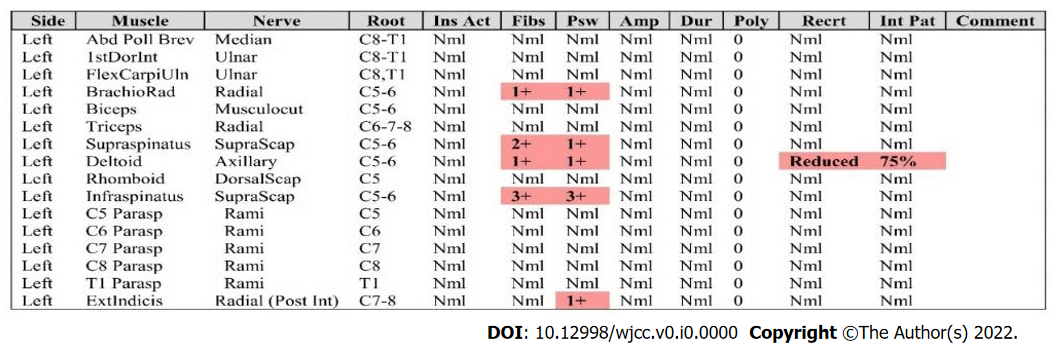 Figure 1 Electromyography of the left upper extremity showing C6 radiculopathy, denervation potentials in the brachioradialis, supraspinatus, infraspinatus, deltoid, extensor indicis, and C6 paraspinalis muscles.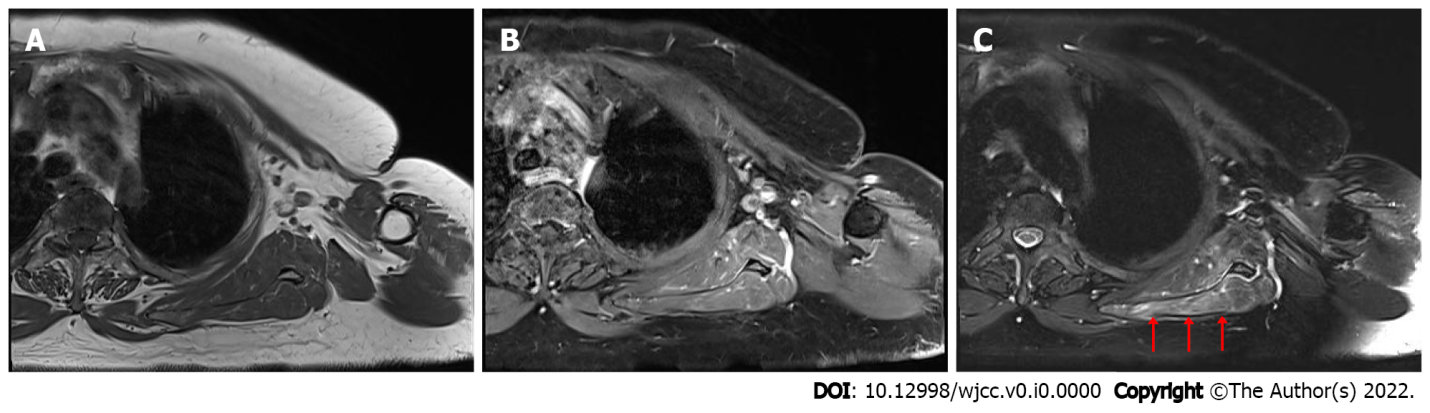 Figure 2 Magnetic resonance imaging of the brachial plexus with enhancement (axial image). A: T1-weighted image (T1WI); B: T1WI with contrast enhancement; C: T2-weighted image with hyperintense signal (red arrow).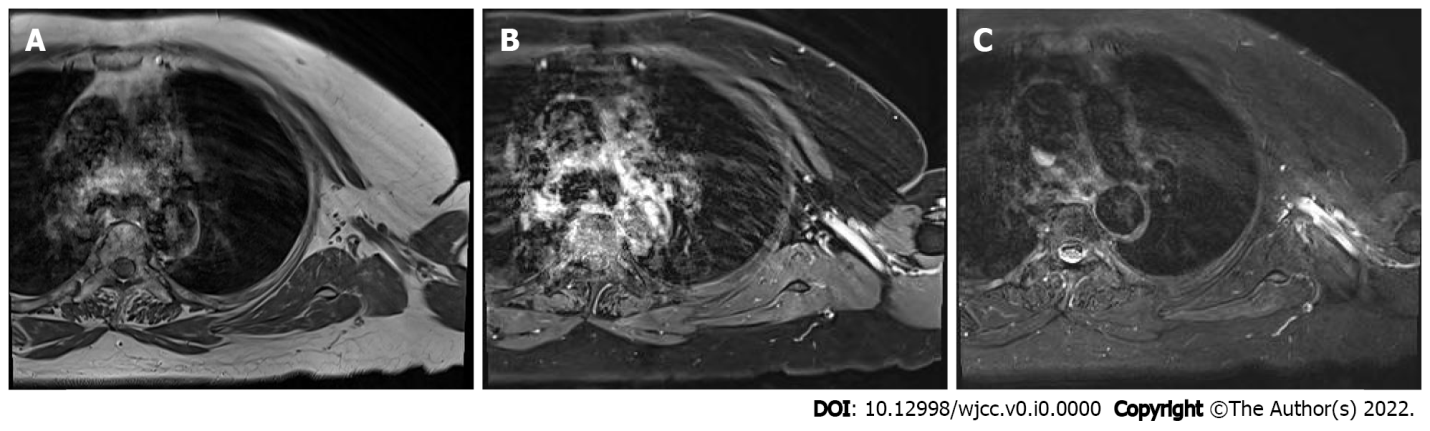 Figure 3 Magnetic resonance imaging of the brachial plexus with enhancement 16 mo after the previous magnetic resonance imaging. A: T1-weighted image (T1WI); B: T1WI with contrast enhancement; C: T2-weighted image. 